Disciplina: Ciência, tecnologia e educação (disciplina sem código, por estar em processo de criação)Créditos: 03Carga Horária: 45hEmenta: Alfabetização científica: questões e desafios para a educação; relação entre ciência, tecnologia e educação ao longo da história; produção e divulgação da ciência; diálogo entre as ciências para compreender as intersecções entre tecnologia e cognição; impacto das tecnologias digitais nos processos de ensinar e aprender; ciberespaço como espaço educativo; as tecnologias digitais na proposta pedagógica.Bibliografia:CHASSOT, A. Alfabetização científica: questões e desafios para a educação. 5ª ed. Ed Unijuí, Ijuí, 2011.CASTELLS, M. A Sociedade em Rede. São Paulo: Paz e Terra, 1999.  CAPRA, F. A teia da vida: uma nova compreensão científica dos sistemas vivos. Trad. Newton R. Eicgemberg. 10ªed. São Paulo: Cultrix, 2006.KENSKI, V. Educação e Comunicação: interconexões e convergências. In: Educação & Sociedade, Campinas, vol. 29, n. 104 - Especial, p. 647-665, out., 2008.LÉVY, P. Cibercultura. Trad. Carlos I. da Costa. 3 ª ed., São Paulo: 34., 2010.MORAES, M. C. Educar na Biologia do Amor e da Solidariedade. Petrópolis: Vozes, 2003a.MORAES, M. C. O Paradigma Educacional Emergente. 13ªed. Campinas, SP: Papirus, 2007.Textos relacionados ao tema selecionados durante o semestre de livros, Internet, anais de eventos, jornais e revistas científicos.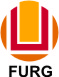 SERVIÇO PÚBLICO FEDERALMINISTÉRIO DA EDUCAÇÃOUNIVERSIDADE FEDERAL DO RIO GRANDE – FURGPROGRAMA DE PÓS-GRADUAÇÃO EDUCAÇÃO EM CIÊNCIAS: QUÍMICA DA VIDA E SAÚDE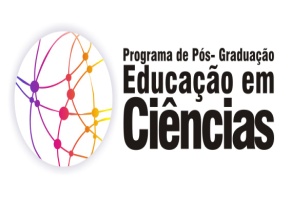 